ATIVIDADES COMPLEMENTARES PARA OS ALUNOS DA EDUCAÇÃO ESPECIAL (INCLUSÃO)AEEMATERNAL / JARDIM I / JARDIM IIQUINZENA: DE 26/07 A 06/08/2021ATIVIDADES COMPLEMENTARES PARA OS ALUNOS DA EDUCAÇÃO ESPECIAL (INCLUSÃO)MATERNAL / JARDIM I / JARDIM IISEMANA: de 26/07 a 30/07/2021DIA DOS AVÓS – IMPRESSO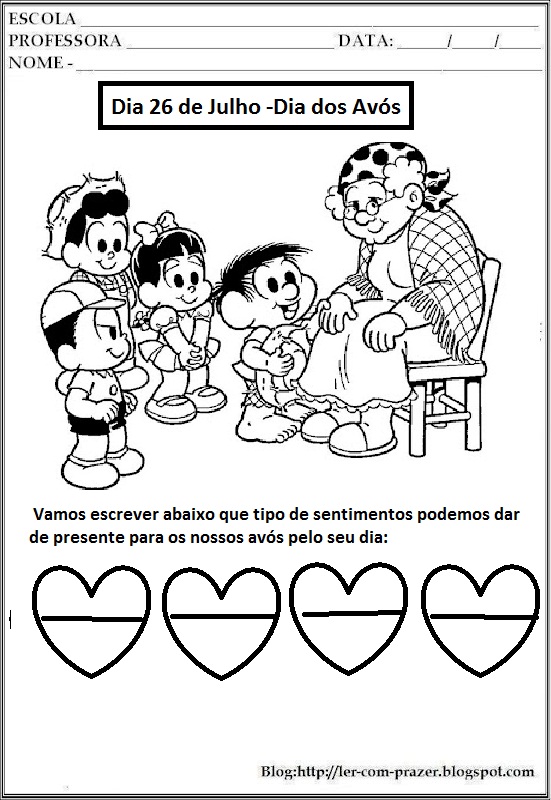 Imagem: https://www.ideiacriativa.org/2012/07/atividade-matematica-dia-dos-avos.html OBJETIVO:Identificar e expressar os sentimentosAmpliar o vocabulárioDesenvolver a coordenação motoraNomear as coresconhecer datas comemorativasMATERIAIS:Material impressoGiz de cera ou lápis de corDESENVOLVIMENTO:Esta atividade será dividida em dois momentos. No primeiro momento o aluno irá colorir a atividade e observar o que está acontecendo na imagem. No segundo momento um adulto deverá fazer as perguntas e registrar a resposta do aluno para enviá-la a prof. do AEE. A resposta pode ser oral ou apontada na atividade, através das figuras dos emotions. FORMA DE REGISTRO DA ATIVIDADE: Através de foto a ser enviada por WhatsApp para a professora Agnes do AEE ou no grupo de pais do AEE.PINTE A FIGURA E OBSERVE A CENA:Imagem: https://www.ideiacriativa.org/2012/07/atividade-matematica-dia-dos-avos.html CHICO BENTO E SEUS AMIGOS FORAM VISITAR A VOVÓ DELE. COMO VOCÊ ACHA QUE ELE ESTÁ SE SENTINDO? 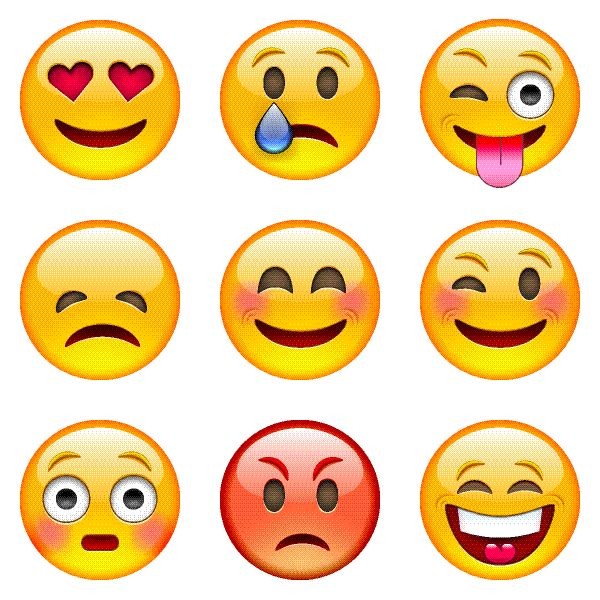 O QUE SERÁ QUE ELE ESTÁ FALANDO PARA A VOVÓ?ATIVIDADES COMPLEMENTARES PARA OS ALUNOS DA EDUCAÇÃO ESPECIAL (INCLUSÃO)MATERNAL / JARDIM I / JARDIM IISEMANA: de 02/08 a 06/08/2021ALINHAVO RECICLADO – PORTAL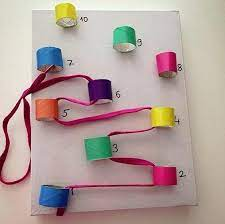 Imagem: https://comendadorgomes.mg.gov.brOBJETIVO:trabalhar a sequencia numérica até deztrabalhar a coordenação motoraestimular o raciocínio lógicoestimular a orientação espacial MATERIAIS:papelãocanudos de papel toalha ou papel higiênicoguachecolafio, barbante ou cadarçoDESENVOLVIMENTO:Um adulto deverá cortar dez pedaços de canudo de papelão na largura de aproximadamente 3cm. o aluno irá colorir com guache os canudos cortados, com a cor que escolher. após a secagem o adulto irá colá-los em uma placa de papelão e numerá-los de 1 a 10. após secagem, o desafio do aluno é passar o cadarço por dentro dos canudos de papelão, seguindo a sequencia numérica, até chegar no numero 10, como na imagem.FORMA DE REGISTRO DA ATIVIDADE: Através de foto a ser enviada por WhatsApp para a professora Agnes do AEE ou no grupo de pais do AEE.ATIVIDADES COMPLEMENTARES PARA OS ALUNOS DA EDUCAÇÃO ESPECIAL (INCLUSÃO)AEE1º, 2º e 3º ANOQUINZENA: DE 26/07 A 06/08/2021ATIVIDADES COMPLEMENTARES PARA OS ALUNOS DA EDUCAÇÃO ESPECIAL (INCLUSÃO)1º, 2º e 3º ANOSEMANA: de 26/07 a 30/07/2021ALINHAVO RECICLADO – PORTALImagem: https://comendadorgomes.mg.gov.brOBJETIVO:Trabalhar a seqüência numérica até dezTrabalhar a coordenação motoraEstimular o raciocínio lógicoEstimular a orientação espacial MATERIAIS:PapelãoCanudos de papel toalha ou papel higiênicoGuacheColaFio, barbante ou cadarçoDESENVOLVIMENTO:Um adulto deverá cortar dez pedaços de canudo de papelão na largura de aproximadamente 3cm. O aluno irá colorir com guache os canudos cortados, com a cor que escolher. Após a secagem o adulto irá colá-los em uma placa de papelão e numerá-los de 1 a 10. Após secagem, o desafio do aluno é passar o cadarço por dentro dos canudos de papelão, seguindo a seqüência numérica, até chegar no numero 10, como na imagem.FORMA DE REGISTRO DA ATIVIDADE: Através de foto a ser enviada por WhatsApp para a professora Agnes do AEE ou no grupo de pais do AEE.ATIVIDADES COMPLEMENTARES PARA OS ALUNOS DA EDUCAÇÃO ESPECIAL (INCLUSÃO)1º, 2º e 3º ANOSEMANA: de 02/08 a 06/08/2021JOGO DA MEMÓRIA – IMPRESSO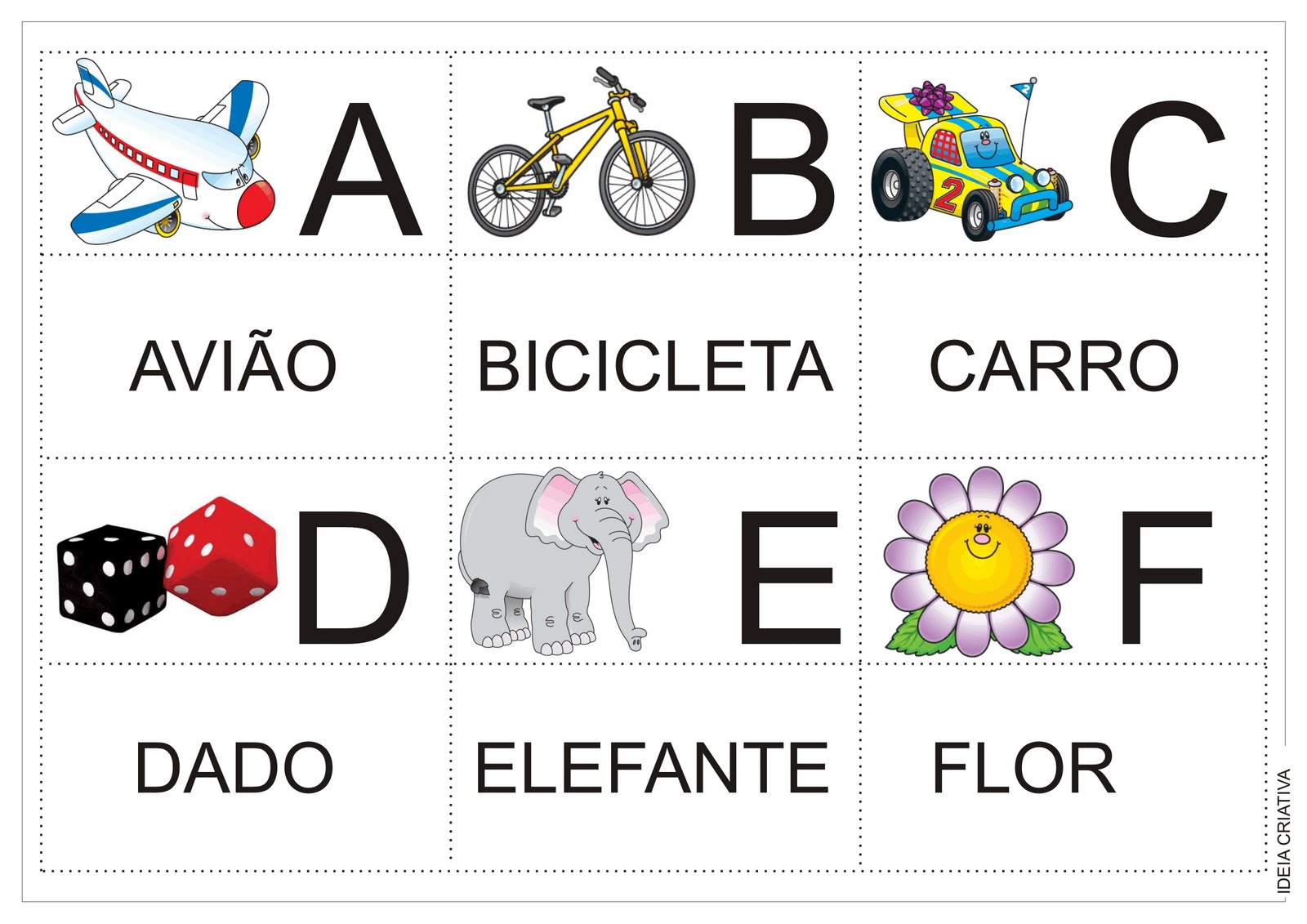 Imagem: http://alfabetosparaimprimirgratis.blogspot.pt/2011/06/alfabeto-pra-imprimir-jogo-da-memoria.htmlOBJETIVO:Identificar e nomear as letras do alfabetoConhecer os nomes dos objetosTrabalhar a coordenação motoraTrabalhar a atenção e concentraçãoMATERIAIS:Jogo da memória impressoTesouraDESENVOLVIMENTO:Com a ajuda de um adulto o aluno deverá recortar o jogo da memória. Depois de recorta misturar as peças. Um adulto pegará uma palavra e mostrará à criança a letra inicial. O aluno deverá encontrar a figura mencionada e repetir com a ajuda do adulto qual é aquela letra. Depois que o aluno conhecer todas as figuras pode-se jogar o jogo da memória, virando todas as peças e procurando encontrar os pares.FORMA DE REGISTRO DA ATIVIDADE: Através de foto a ser enviada por WhatsApp para a professora Agnes do AEE ou no grupo de pais do AEE.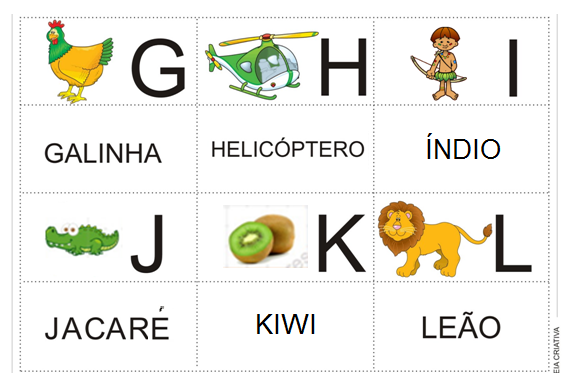 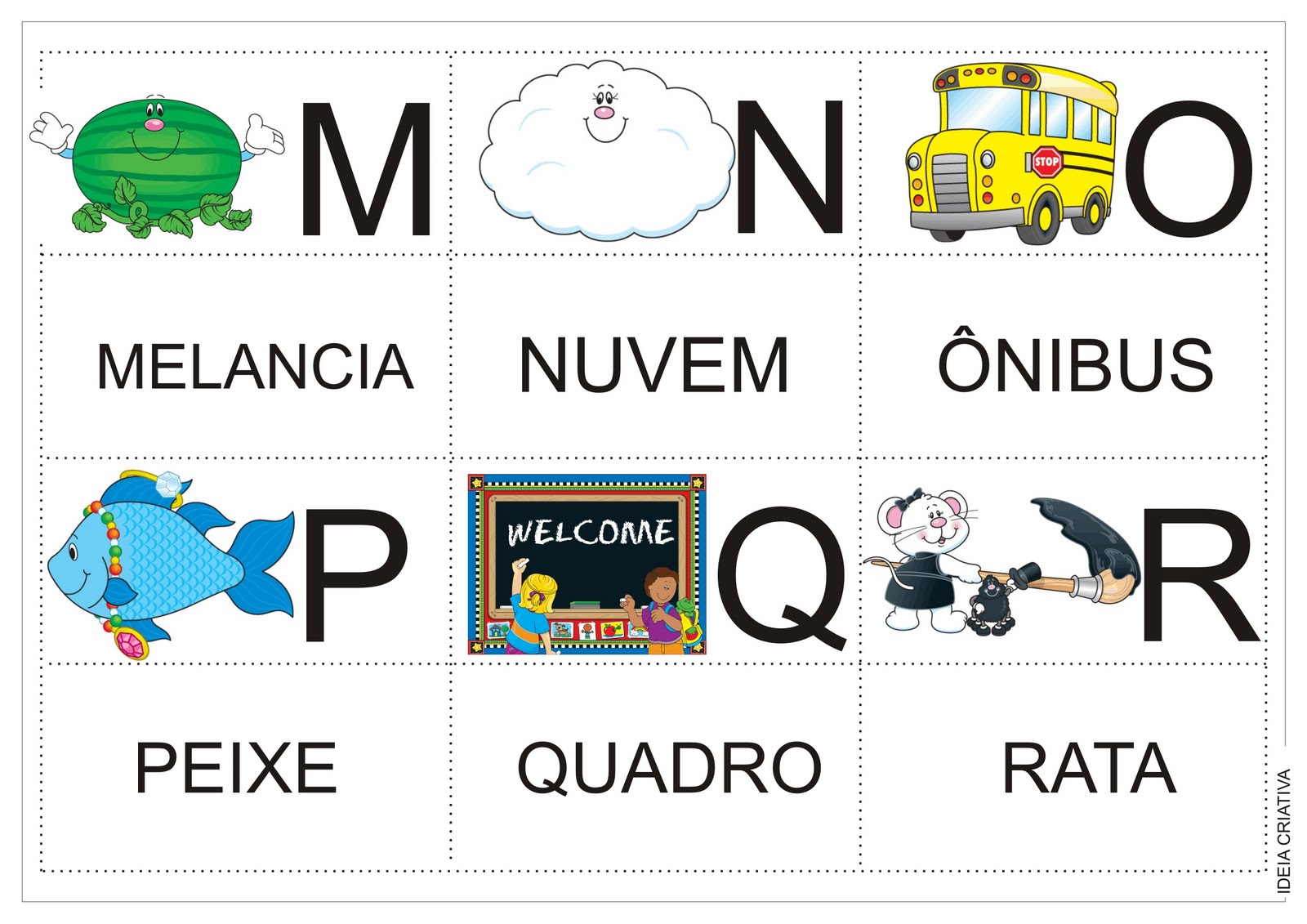 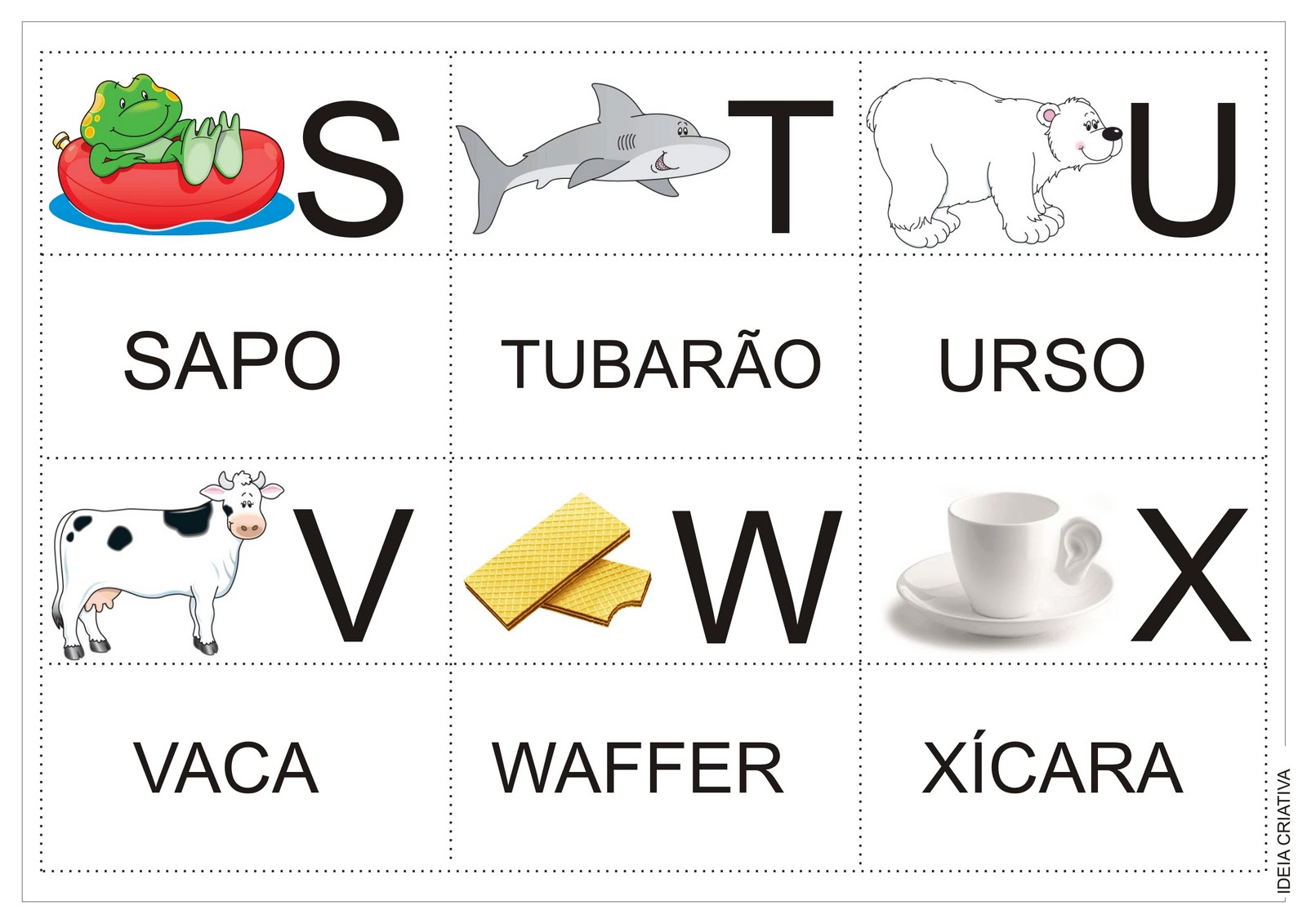 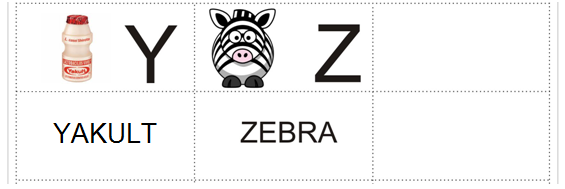 Imagem: http://alfabetosparaimprimirgratis.blogspot.pt/2011/06/alfabeto-pra-imprimir-jogo-da-memoria.html ATIVIDADES COMPLEMENTARES PARA OS ALUNOS DA EDUCAÇÃO ESPECIAL (INCLUSÃO)AEE4º e 5º ANOQUINZENA: DE 26/07 A 06/08/2021ATIVIDADES COMPLEMENTARES PARA OS ALUNOS DA EDUCAÇÃO ESPECIAL (INCLUSÃO)4º e 5º anoSEMANA: de 26/07 a 30/07/2021DIA DOS AVÓS – PORTALImagem: https://www.ideiacriativa.org/2012/07/atividade-matematica-dia-dos-avos.html OBJETIVO:Ampliar o vocabulárioCompreender e fazer relações entre as vivências do cotidianoEstimular a linguagem oral e escritaConhecer datas comemorativasMATERIAIS:Lápis Folha de papelDESENVOLVIMENTO:No dia 26 de Julho é comemorado o Dia dos Avós ! Observe a imagem acima. Chico Bento e seus amigos foram visitar uma vovó. Mas ela é avó de quem? Qual é o nome dela? O que Chico Bento está falando para ela? Você acha que as crianças da imagem estão felizes ou tristes? Conte tudo isto pra mim ! Você pode escrever um texto, fazer a narração da sua história através de áudio ou gravar um vídeo!  FORMA DE REGISTRO DA ATIVIDADE: Através de foto/vídeo a ser enviada por WhatsApp para a professora Agnes do AEE ou no grupo de pais do AEE.ATIVIDADES COMPLEMENTARES PARA OS ALUNOS DA EDUCAÇÃO ESPECIAL (INCLUSÃO)4º e 5º anoSEMANA: de 02/08 a 06/08/2021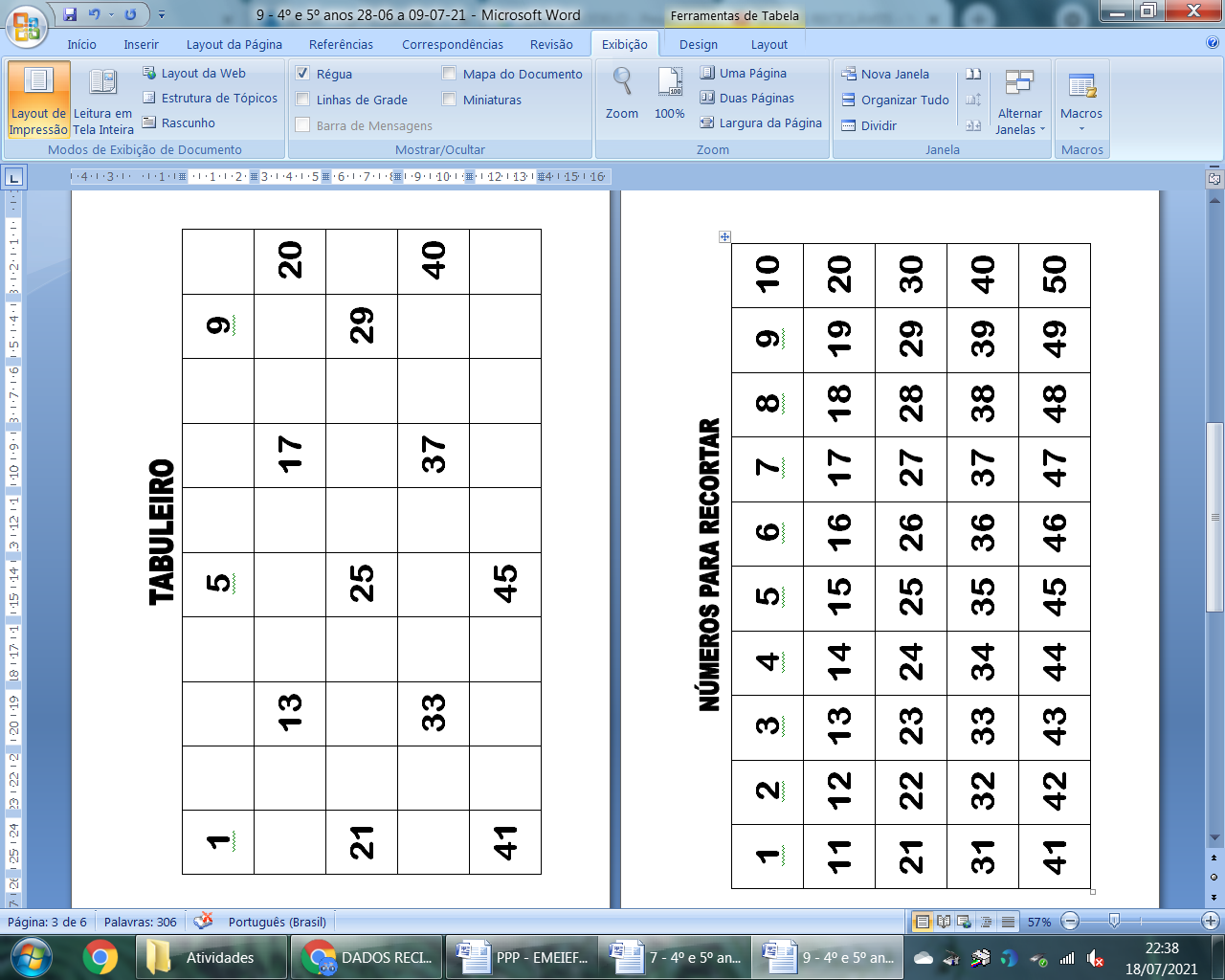 JOGO QUAL É O NÚMERO – IMPRESSOImagem: autoria própriaOBJETIVO:Trabalhar sequencia numérica até 50Reconhecer números até 50Trabalhar a orientação espacialEstimular a coordenação motoraMATERIAIS:Um tabuleiroNúmeros recortadosUm dadoTesoura para recortar os númerosDESENVOLVIMENTO:Com a ajuda de um adulto recorte os números da tabela “números para recortar” e reserve. Recorte e monte o dado (pode-se fazer um dado reciclado utilizando rolo de papel higiênico se preferir). Pronto, agora é só jogar!REGRA: Coloque os números embaralhados virados para baixo na mesa, em um monte. Cada pessoa joga o dado, uma de cada vez. O número que sair ela pega de cartinhas de números. O objetivo é que as cartas dos números sejam colocadas no tabuleiro, no seu lugar. Se as cartas forem colocadas no lugar certo, conta a mesma quantidade de pontos para o participante. Se estiverem no lugar errado elas voltam para o monte. Quando terminar o preenchimento de números na tabela, soma-se a pontuação de cada jogador. Vence a partida a pessoa que ficar com a maior pontuação! Pode-se jogar com dois ou mais participantes.    FORMA DE REGISTRO DA ATIVIDADE: Através de foto a ser enviada por WhatsApp para a professora Agnes do AEE ou no grupo de pais do AEE.Como fazer um dado com rolo de papel higiênico:Acesse: https://www.youtube.com/watch?v=KZkbEqGcdUQ 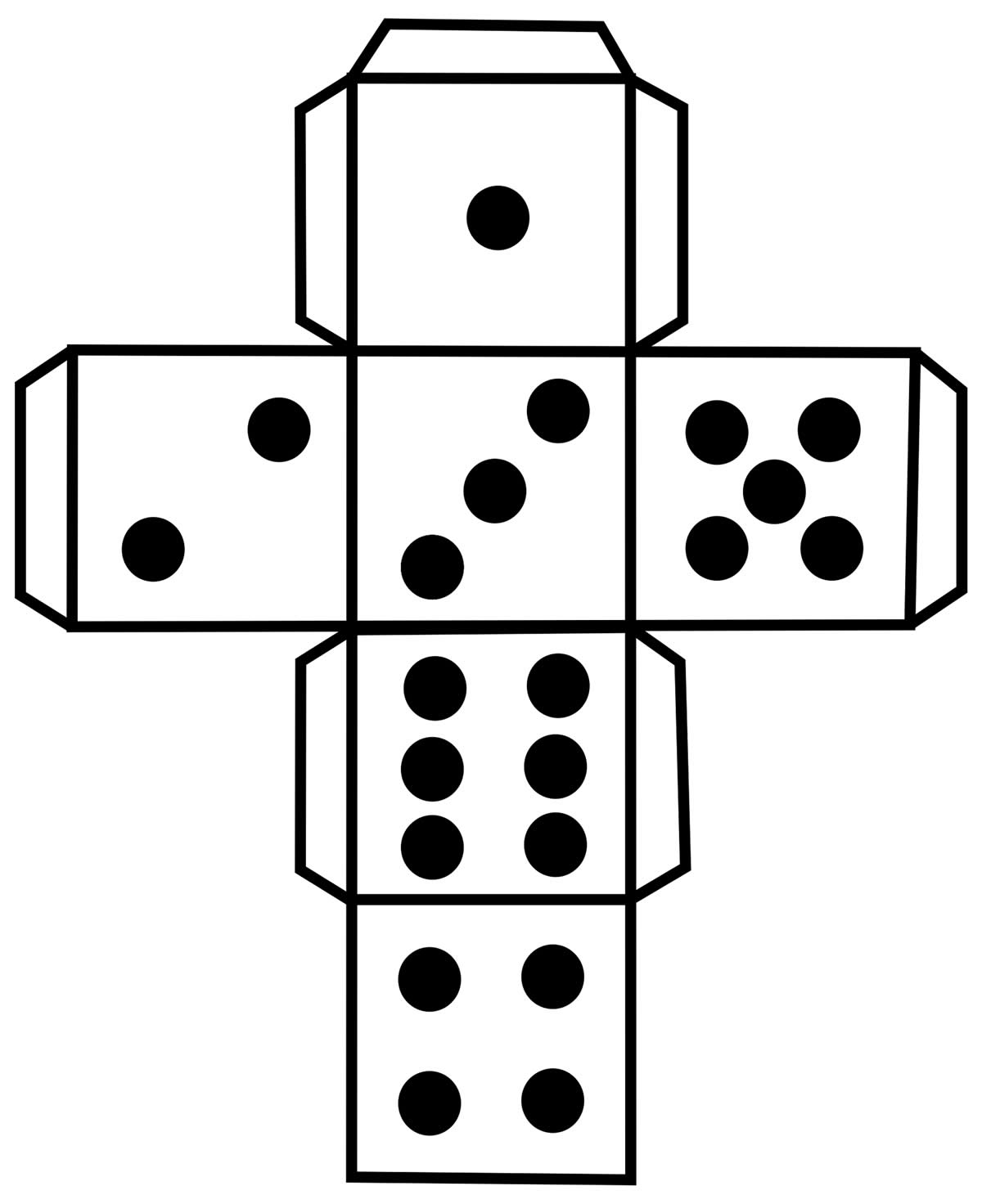 20409291737525451333121411020304050919293949818283848717273747616263646515253545414243444313233343212223242111213141